Dieses Salzwasser ist fast 10mal so stark konzentriert (also 10mal so salzig) wie Meerwasser. Kein Fisch kann in einem derart salzigen Wasser überleben! knicken------------------------------------------------------------------------------------------------------------------------------------LernJob: Eine unbekannte FlüssigkeitAUFLÖSUNG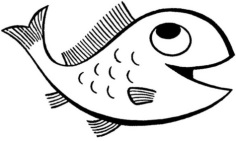 BITTE ERST GANZ ZUM SCHLUSS LESEN!schneiden---------------------------------------------------------------------------------------------------------------------------------